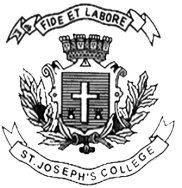 ST. JOSEPH’S COLLEGE (AUTONOMOUS), BANGALORE-27UG – IV SEMESTERSEMESTER EXAMINATION: APRIL 2022(Examination conducted in July-August 2022)BC IFA 4319: Principles of AuditTime- 2 ½ hrs					Max Marks-70This paper contains ONE printed page and four partsSection AI. Answer any five of the following 			                 	            (5 x 2 = 10 marks)What is meant by Assurance engagement?What is expectation gap?State any two objectives of Internal control.What is the relationship between Audit strategy and Audit Plan?List any two needs for auditor to obtain evidence to draw conclusion.Give the meaning of Audit Sampling.Section BII. Answer any three of the following 			                        (3 x 5 = 15 marks)Briefly explain the five elements of an Audit Assurance.Write a short note Audit Risk. Brief out the five components of Internal Control System.Summarise the audit procedures involved in collecting audit evidence.Section CIII. Answer any two of the following 			           		          (2 x 15 = 30 marks)Explain in detail the code of professional ethics along with their threats.Enumerate the responsibilities of Internal and External Auditors in respect of Fraud.Describe the audit checks of the following items:ReceivablesShare Capital Director’s Remuneration.     	(5 marks each)Section DIV. Answer the following compulsory question 					(15marks)Anderson Audit Firm wants to conduct audit in Zenith Company. Anderson Audit firms wants to check the controls applied in the company. Therefore, prepare the flow of stages and explain the objectives of controls involved in the following:Sales SystemPurchase SystemPayroll System                 (5 marks each)BCIFA 4319-A-22